Внеклассное занятие  по математике для учеников 4 класса «Пресс-конференция,  посвященная 300-летию Михаила Васильевича Ломоносова».Авторы Мельникова Наталья Петровна, Парфенова Елена Витальевна   Образовательное учреждение   Муниципальное  бюджетное образовательное учреждение  г. Колпашево «Средняя общеобразовательная школа №2» Предмет  математикаКласс 4 классТема «Пресс конференция, посвященная 300-летию Михаила Васильевича Ломоносова»Задачи занятия:Образовательные:Повторить основные действия с натуральными числами.Познакомиться с деятельностью М. В. Ломоносова.Развивающие: Способствовать развитию коммуникативных компетенций Расширить кругозор учащихсяРазвивать способности к анализу и логике.Развивать творческие способности.Время реализации занятия   45 минутАвторский медиапродукт -  презентация из 21 слайда (среда Power Point)1. Среда: программа для создания презентаций Microsoft Power Point, текстовый редактор Microsoft Word.2. Вид медиапродукта  - наглядная презентация учебного материала3. Структура медиапродукта – схема взаимосвязи кадров презентации:последовательная4. Содержание кадров:Титульный листЭпиграфПортрет М. В. ЛомоносоваЗарисовка родовой деревни М. В. ЛомоносоваПредставление команд.Годы жизни М. В. Ломоносова Развлекательный журнал «777».Путь из Холмогор в МосквуУравнения.Журнал « Вокруг света».Журнал «Весёлые картинки».Здание МГУ.Газета « Тайна».Анаграммы.Анаграммы.Журнал « Тайная сила». Черный ящик.Рисунок циркуля.Журнал «В мире рекламы».Подведение итогов.Спасибо за внимание.Целесообразность использования медиапродукта на занятии:Недостаточное количество информационного материала в существующих учебно-методических пособиях (в учебниках нет таблиц, иллюстраций, текстов для закрепления);Повышение эффективности усвоения учебного материала за счёт повышения наглядности;Интенсификация учебно-воспитательного процесса (увеличение количества предлагаемой информации, уменьшение времени подачи материала);Активизация познавательной деятельности учащихся за счёт использования информационных технологий.Оборудование: компьютер, проектор, раздаточные материалы, альбомные листы, карандаши, фломастеры, цветная бумага, ножницы. Карта урока. Источники информации:"Русский биографический словарь" rulex.ru (статья А.С. Архангельского)Энциклопедический ресурс rubricon.com (Большая советская энциклопедия, Энциклопедический словарь Брокгауза и Ефрона, Энциклопедический справочник "Санкт-Петербург", Энциклопедия "Москва", Энциклопедия российско-американских отношений, Иллюстрированный энциклопедический словарь)rus.ruvr.ruХод урока.Организационный момент  Учащиеся   делятся на 4 команды, садятся за столы, на столах визитка команды, содержащая математическую тематику, роль корреспондентов исполняют учащиеся 8-го класса, ведущий-учитель указывает издание, дает слово корреспонденту, корреспондент задает вопрос и оценивает ответ, результат заносит в таблицу на доске.Знакомство с личностью Ломоносова М. В. Представление команд(№2-6)Учитель. Ребята посмотрите на портрет. Кто на нем изображен? Правильно, М. В. Ломоносов. Именно ему принадлежат слова, которые станут эпиграфом нашего мероприятия“Математику уже затем учить надо , что она ум в порядок приводит» Наша пресс-конференция посвящена первому русскому ученому-естествоиспытателю, литератору, историку, художнику. Родился Ломоносов 19 ноября 1711, в селе Денисовка Куростровской волости  в семье крестьянина-рыбака  Василия Дорофеевича Ломоносова.  Сегодня мы с вами проведем пресс-конференцию для представителей известных в нашей стране изданий газет и журналов, они хотят получить ответы на интересующие их вопросы о Николае Васильевиче, а также  проверить уровень эрудиции 4-х классов. Результаты ответов будут заноситься в таблицу, по окончании пресс-конференции мы определим рейтинг математической эрудиции класса. Команды  представтесь, пожалуйста.Учитель. Давайте посчитаем, сколько лет исполняется Михаилу Васильевичу? (№6)  Ученики вычисляют, дают ответ3.Учитель. Корреспондент развлекательного журнала “. ( АнтошинЛ.,9в кл) (№7,№8,№9)Корреспондент. Известна история,  о том как Михаил в возрасте 19 лет ушел из дома в Москву учиться. Он преодолел 1 зимой. Так как денег у него не было отец дал ему с собой воз рыбы. Решив уравнения, вы должны ответить на вопрос  из какого населенного пункта вышел Михаил пешком, чтобы добраться до Москвы?Ответ: Холмогоры  Команда , давшая ответ первой получает    4 балла , вторая-3 балла, третья -2 балла, 4-я -1 балл                       итоги заносятся в таблицу, изображенную на классной доске.4.Учитель. Корреспондент журнала “Вокруг света”  ( Минина Дарья,9в кл) (№10)Корреспондент. Помогите юным географам из клуба “Планета”, решить задачи.1.Путь Ломоносова из Холмогор имеет длину 1300 км. В день он проходил 50 км. Сколько дней затратил Михаил на дорогу? Выразите это время в часах.2. С 1736 по 1741 он учился за границей пятую  часть этого времени он пробыл в г. Фрейберге  Сколько лет он пробыл во Фрейберге?  1) 26 дней    624 часа
2) 1 годКорреспондент зачитывает задачи, команды решают, решение в письменном виде подают корреспонденту, он оценивает решение, результаты заносятся в таблицу.Верный ответ за каждую задачу  3 балла5.Учитель. Корреспондент журнала “Веселые картинки” Щукин Василий(7бкл.) (№11,№12)Корреспондент. Известно, что Михаил Васильевич создал первый русский университет который находится сейчас в Москве на Воробьевых горах и носит его имя. В каком году это было? Это число содержит  4 цифры , 1 тысячу 7 сотен последние 2 цифры составляют число, которое делится и на 5 и на 11 без остатка. Ответ подается в письменном виде .Ответ: 1755Команда , давшая ответ первой получает    4 балла , вторая-3 балла, третья -2 балла, 4-я -1 балл                       6. Учитель. Корреспондент газеты “Тайна”. Ефимов Антон(9б кл.) (№13,№14,№15)Корреспондент. Михаил Васильевич был автором многих трудов по различным наукам. На этом листочке написаны некоторые названия его работ, но слова в названиях переставлены. Угадайте, что это за названия.Команды получают анаграммы (ребусы), решают их в течение 5 минут, сдают решение корреспонденту в письменном виде, он заносит итоги в таблицу. Стихотворства  о письмо правилах российского ( Письмо о правилах российского стихотворства" ) Стекла пользе о письмо     ("Письмо о пользе стекла") Пути о точности рассуждения морского большой (Рассуждения о большой точности морского пути")Каждая правильно угаданная фраза  приносит команде 3 балла7.Учитель. Корреспондент журнала “Тайная сила”. ( Мартемьянов Сергей, 8б кл) Черный ящик(№17,№18). Ответ подается в письменном виде.Корреспондент. Этот предмет помогал Михаилу Васильевичу в геометрических построениях. Что за предмет, который незаменим в архитектуре и строительстве и о котором известный писатель Юрий Олеша, автор “Трех толстяков”, писал: “В бархате лежит, плотно сжав ноги, холодный и сверкающий. У него тяжелая голова. Я намереваюсь поднять его, он неожиданно раскрывается и производит укол в руку”. Этот геометрический инструмент, согласно римскому поэту Овидию (1 в.), был изобретен в Древней Греции.Ответ подается в письменном виде .Ответ: циркульКоманда , давшая ответ первой получает    4 балла , вторая-3 балла, третья -2 балла, 4-я -1 балл                       8. Учитель. Корреспондент журнала “В мире рекламы” (Ваганов Максим 7б кл)(№19)Корреспондент. Придумайте и нарисуйте рекламу для учащихся нашей школы, которая призывала бы их учить, любить и уважать математику, иллюстрацию к словам  Михаила Васильевича “Математику уж затем изучать следует, что она …”Команды получают альбомные листы, карандаши, фломастеры, цветную бумагу, ножницы, клей и делают рекламный плакат.9. Учитель. Наша пресс-конференция завершилась. Корреспонденты журналов получили исчерпывающие ответы учащихся и подводят итоги, отчет о результатах пресс-конференции можно будет найти на страницах школьного сайта(№20,№21)Анализ проведенного мероприятия.Внеклассное мероприятие «Пресс-конференция, посвященная з00-летию М.В. Ломоносова, проведена 19 марта 2012 года в 4 классе. Мероприятие провели ученики 8 и 9 классов. Команды приготовила учитель начальных классов. Ребята с удовольствием приняли участие в соревновании. Участвуя в конкурсах, они узнали много нового, с интересом слушали факты из жизни М. В. Ломоносова, с удовольствием работали в командах, учились эффективному взаимодействию. Ученики начальной школы показали хорошую подготовку по математике, выполнили все предложенные задания. Учащиеся старших классов прекрасно справились с ролью ведущих, быстро оценивали выступления ребят, помогали им в возникающих затруднениях. Несомненно, ученики младших классов заинтересовались личностью ученого, получили дополнительные сведения о его выдающейся деятельности. Данное мероприятие пошло на пользу не только малышам, но и старшеклассникам. Они приобрели опыт  выступления перед аудиторией, учились планировать свою деятельность, расширили свой кругозор. Отчет о проведенном мероприятии был опубликован на страницах школьного сайта.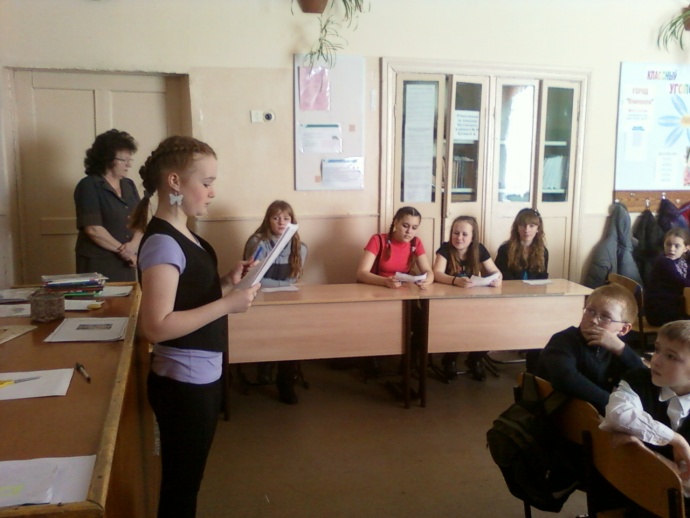 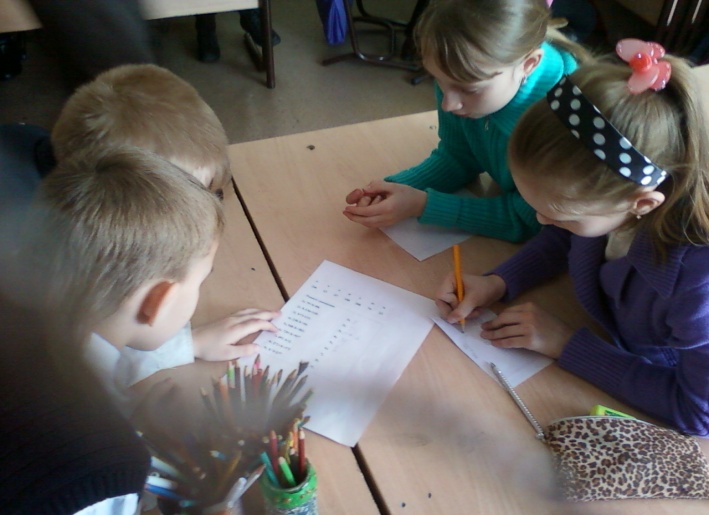 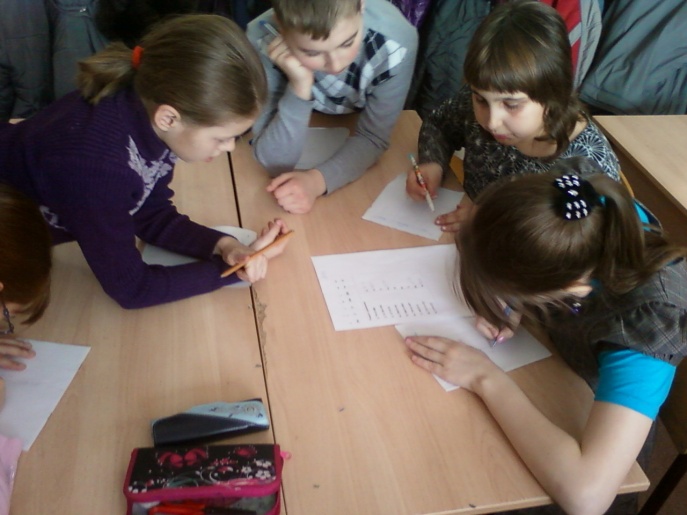 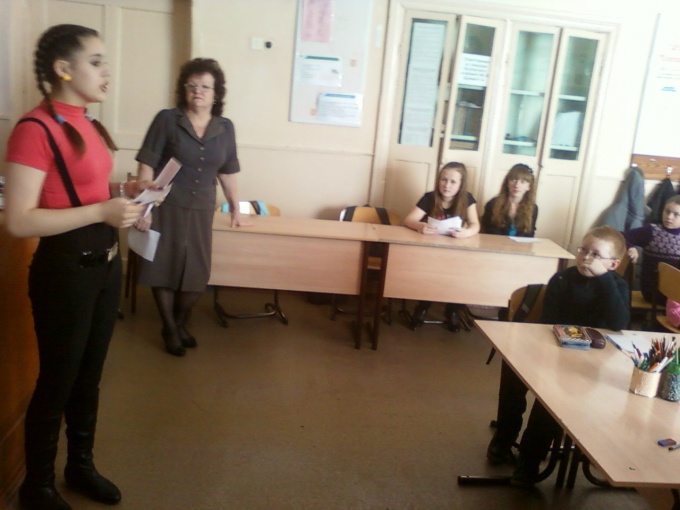 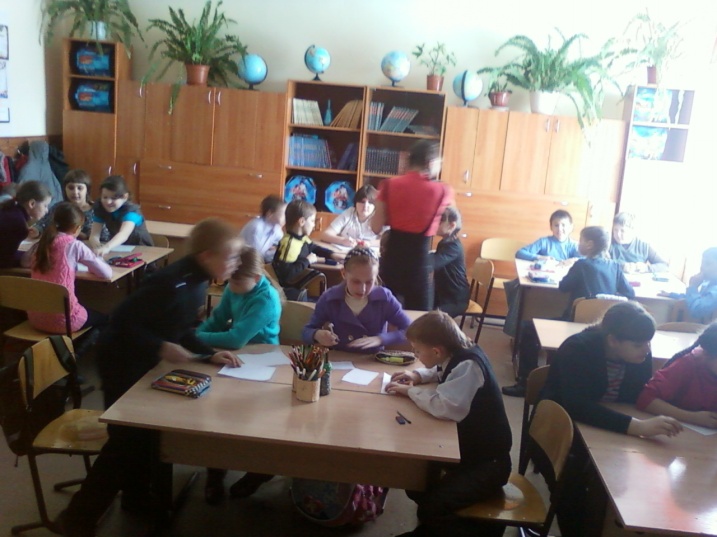 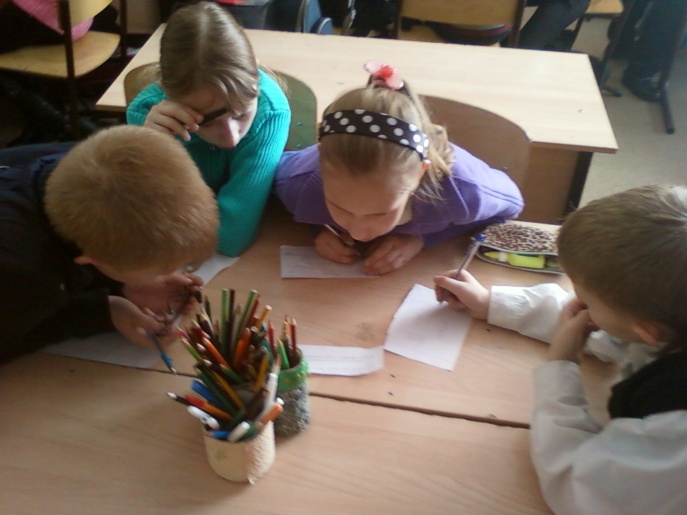 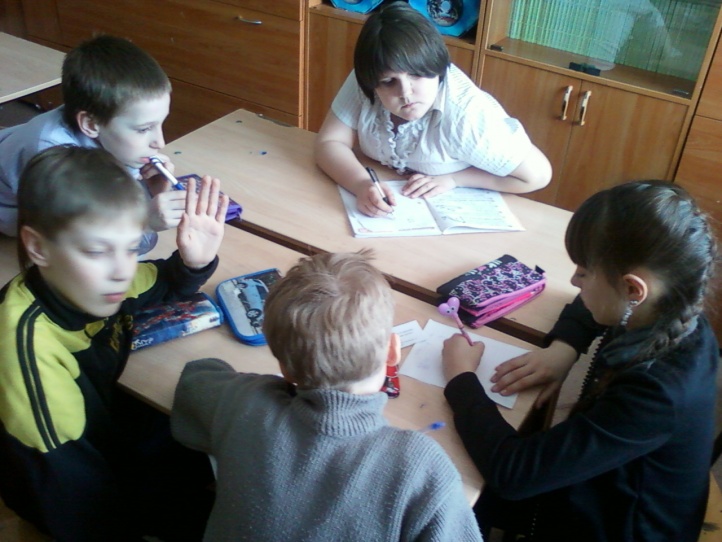 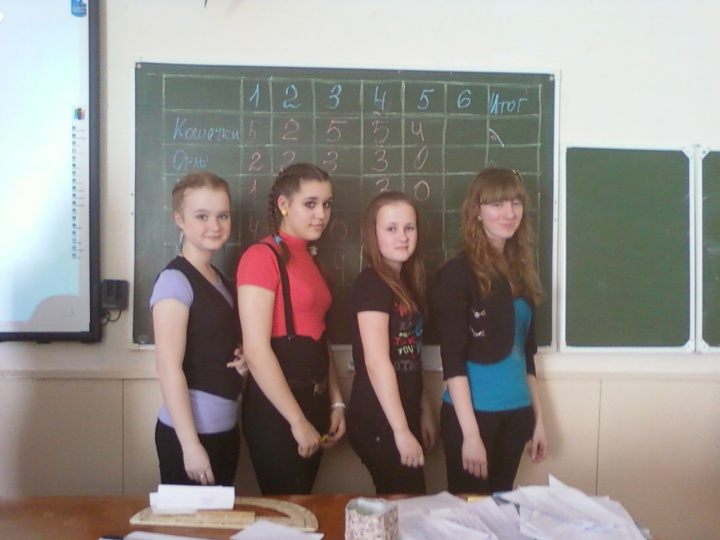 Комментарий хода урокаВремя (мин)№слайдРазвитие личностных качеств и психических процессовРазвитие личностных качеств и психических процессовКомментарий хода урокаВремя (мин)№слайдРепродуктивные формы деятельностиПродуктивные формы деятельности1.Орг.момент. Приветсивие. Знакомство с правилами пресс-конференции Представление команд, «корреспондентов»-учеников старших классов.1минВнимание, памятьСистемность,точность  и культура  речи,коммуникативная культура,культура эмоций1.Орг.момент. Приветсивие. Знакомство с правилами пресс-конференции Представление команд, «корреспондентов»-учеников старших классов.1минВнимание, памятьСистемность,точность  и культура  речи,коммуникативная культура,культура эмоций2.Обсуждение эпиграфа, знакомство с личностью М. В. Ломоносова. Знакомство с правилами пресс-конференции Представление команд, «корреспондентов»- учеников старших классов. Выполнение первого задания.6 мин№2,№3,№4,№5,№6ВниманиеАргументирован-ность,аналитичность,точность речи,коммуникативная культура 3. Решение задания корреспондента развлекательного журнала “. Ребята решают уравнения. Узнают из какой деревни отправился М. В. Ломоносов в Москву5 мин№7, №8,№9ВниманиеАргументирован-ность,аналитичность,точность речи;коммуникативная культура4. Выполнение заданий корреспондента журнала «Вокруг света». Ребята решают задачи на вычисление времени в пути, на выполнение простейших арифметических действий, знакомятся с некоторыми вопросами биографии М. В. Ломоносова.5 мин№10Внимание,памятьАргументирован-ность,аналитичность,точность речи;коммуникативная культура5. Отвечая на вопросы корреспондента журнала «Веселые картинки» ученики отгадывают дату создания Московского Государственного Университета.4 мин№11,№12Внимание,памятьАргументирован-ность,аналитичность,точность речи;коммуникативная культуракультура эмоций 6. Отвечая на вопросы корреспондента газеты «Тайна», ребята знакомятся с названиями научных трудов Ломоносова5 мин№13, №14,№15Внимание,памятьАктивность,любознательность,аналитичность7. Отвечая на вопросы корреспондента газеты « Тайная сила», ребята угадывают, что находится в «Черном ящике»5 мин№16,№17,№18ВниманиеСамостоятельность,аналитичность,аргументирован-ность,8.Ребята придумывают рекламу на тему- зачем нужно любить и уважать математику. 10 мин№19Внимание, памятьСамостоятельность,творческие способности,активность, коммуникативная культура9. Подведение итогов. Награждение победителей4 мин№20,№21Внимание, память,дисциплинаАктивное слушание, рефлексивностькультура эмоций, 123456итогохлргым24613371002087923Решите уравнения:1). 75+Х=88; 2). Х-136=110; 3). Х*3=111;  4). 230:Х=10; 5). 548-Х=302; 6). 729+Х=9377). 492:Х=2;     8). 272+Х=3729). Х*3=237.                                   1).2). 3). 4). 5). 6). 7).8). 9). 